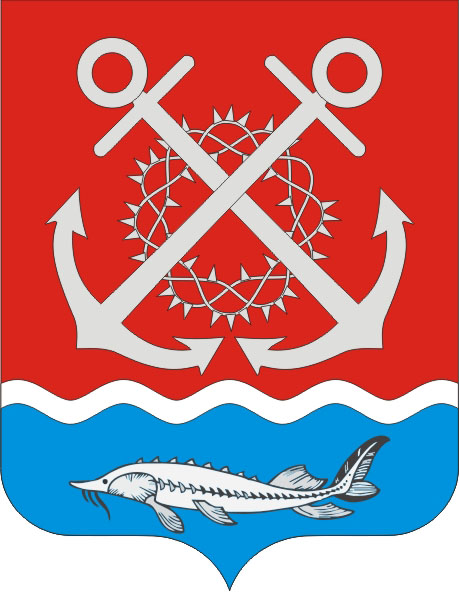                                                                                       ПРОЕКТМЕСТНОЕ САМОУПРАВЛЕНИЕАДМИНИСТРАЦИЯ ПОЛЯКОВСКОГО СЕЛЬСКОГО ПОСЕЛЕНИЯНЕКЛИНОВСКОГО РАЙОНА РОСТОВСКОЙ ОБЛАСТИ                                         ПОСТАНОВЛЕНИЕот ______________________2023 № х. Красный ДесантО внесении изменений в постановление Администрации Поляковского сельского поселения от 16.08.2017 №80 «Об утверждении порядка принятия решений о признании безнадежной к взысканию задолженности по платежам в бюджет Поляковского сельского поселения» В соответствии со статьей 472 Бюджетного кодекса Российской Федерации, постановлением Правительства Российской Федерации от 06.05.2016 № 393 «Об общих требованиях к порядку принятия решений о признании безнадежной к взысканию задолженности по платежам в бюджет бюджетной системы Российской Федерации» п о с т а н о в л я е т:Внести в постановление Администрации Поляковского сельского поселения от 16.08.2017г. №80 «Об утверждении порядка принятия решений о признании безнадежной к взысканию задолженности по платежам в бюджет Поляковского сельского поселения» изменения согласно приложению №2.2. Настоящее постановление вступает в силу со дня его официального опубликования (обнародования), подлежит размещению на официальном сайте Поляковского сельского поселения в сети Интернет.3. Контроль за выполнением настоящего постановления  оставляю за собой.Глава Администрации  Поляковского
сельского поселения	                                                        А.Н.ГалицкийПриложение № 2к постановлению АдминистрацииПоляковского сельского поселения от 16.08.2017 г. № 80«Приложение № 2к постановлению АдминистрацииПоляковского сельского поселения от _____________2023 г. №СОСТАВКомиссии по поступлению и выбытию активов Администрации Поляковского сельского поселения Председатель:Глава Администрации                Поляковского   сельского поселения                                  А.Н. Галицкий                                               Заместитель председателя:Начальник финансово-экономического                               О.Ю.Романченко                           отделаЧлены Комиссии:Специалист первой категории                                           Я.С.Рыбкина             финансово-экономического отделаВедущий специалист                                           финансово-экономического отдела	В. В. ГугукинаВедущий специалист                                                      Е.Л.Вакуленко».